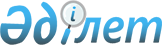 О внесении изменений в постановление акимата города Усть-Каменогорска от 29 ноября 2021 года № 4829 "Об установлении квоты рабочих мест для инвалидов по городу Усть-Каменогорску на 2022 год"
					
			С истёкшим сроком
			
			
		
					Постановление акимата города Усть-Каменогорска Восточно-Казахстанской области от 8 сентября 2022 года № 3057. Прекращено действие в связи с истечением срока
      Акимат города Усть-Каменогорска ПОСТАНОВЛЯЕТ:
      1. Внести в постановление акимата города Усть-Каменогорска от 29 ноября 2021 года № 4829 "Об установлении квоты рабочих мест для инвалидов по городу Усть-Каменогорску на 2022 год" следующие изменения:
      заголовок изложить в следующей редакции:
      "Об установлении квоты рабочих мест для лиц с инвалидностью по городу Усть-Каменогорску на 2022 год";
      преамбулу изложить в следующей редакции:
      "В соответствии с подпунктом 1) статьи 31 Закона Республики Казахстан "О социальной защите лиц с инвалидностью в Республике Казахстан", подпунктом 6) статьи 9 Закона Республики Казахстан "О занятости населения, акимат города Усть-Каменогорска ПОСТАНОВЛЯЕТ:";
      пункт 1 изложить в следующей редакции:
      "1. Установить квоту рабочих мест для лиц с инвалидностью по городу Усть-Каменогорску на 2022 год согласно приложению.";
      заголовок приложения изложить в следующей редакции:
      "Квота рабочих мест для лиц с инвалидностью по городу Усть-Каменогорску на 2022 год".
      2. Государственному учреждению "Отдел занятости и социальных программ города Усть-Каменогорска" направить в течение двадцати календарных дней со дня подписания настоящего постановления в электронном виде на государственном и русском языках в республиканское государственное предприятие на праве хозяйственного ведения "Институт законодательства и правовой информации Республики Казахстан" для опубликования в Эталонном контрольном банке нормативных правовых актов Республики Казахстан.
      3. Контроль за исполнением настоящего постановления возложить на заместителя акима города Усть-Каменогорска по вопросам социальной сферы.
      4. Настоящее постановление вводится в действие по истечении десяти календарных дней после дня его первого официального опубликования.
					© 2012. РГП на ПХВ «Институт законодательства и правовой информации Республики Казахстан» Министерства юстиции Республики Казахстан
				
Ж. Омар
